5 zasad zdrowego odżywiania - infografikaRacjonalne odżywianie jest niezwykle istotne, tak dla prawidłowego funkcjonowania organizmu, jak i naszego samopoczucia. Prezentujemy pięć podstawowych zasad zdrowego odżywiania, które warto wcielić w życie.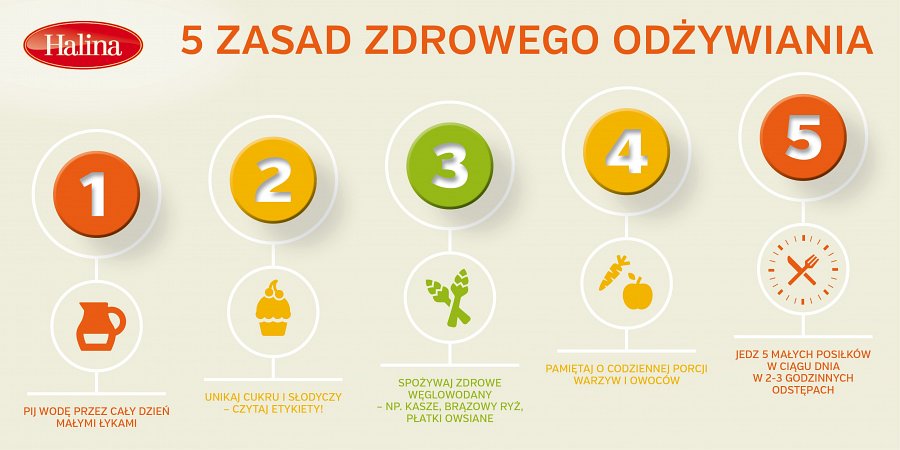 